Christian Kalkbrenner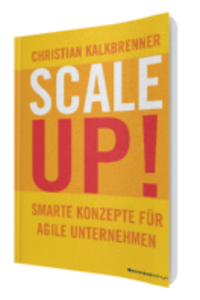 SCALE UP!
Smarte Konzepte für agile UnternehmenBusinessVillage 2017
ISBN: 978-3-86980-367-9
April 201724,95  Eur[D] – 25,70 Eur[AT] – 26,95 CHFPressematerialien:www.businessvillage.de/Presse-1010KlappentextSkalierende Geschäftsmodelle sind der neue Megatrend und dem Wettbewerb drei Schritte voraus. So kommen Unternehmen mit wenig Aufwand in Schwung und wachsen signifikant.
Doch wie entwickelt man ein skalierendes Unternehmen? Klar, mit einem Businessplan. Doch ausschlaggebend ist das Setting: Auf welchen Wellen surfen skalierende Unternehmen wirklich? Welche Modelle lassen sich von erfolgreichen, skalierenden Mittelständlern übernehmen? Gibt es so etwas wie Gemeinsamkeiten und wiederkehrende Muster – jenseits von Fleiß und Zufall?
Antworten darauf liefert Christian Kalkbrenner, prämierter Autor und einer der führenden Experten für Wachstumsstrategien, in seinem neuen Buch. Neben Rebellen, Vereinfachern und Trendsettern hat er sieben weitere Megamuster identifiziert, mit denen erfolgreiche Unternehmen die Expansionskurve nach oben schrauben. Gerade in Zeiten digitaler Disruptionen, Internationalisierung und anderer gravierender Umbrüche bieten smarte, skalierende Konzepte neue Wachstumsoptionen für agile Unternehmen.Autorenvita 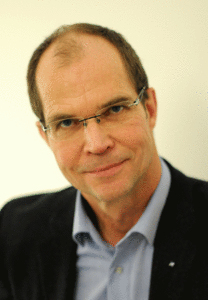 Christian Kalkbrenner ist Strategieberater aus Überzeugung und zeigt Unternehmen den Weg an die Spitze. Dafür hat er ein eigenes Strategieverfahren entwickelt, den Bambus-Code®, für den er mit dem „Großen Preis des Mittelstandes“ ausgezeichnet wurde. Für seine Kunden entwirft und begleitet er seit Jahren skalierende Geschäftsmodelle, um deren Umsätze und Gewinne zu vervielfachen. Er ist Vortragsredner und Autor von mittlerweile fünf Managementbüchern und unzähligen Fachartikeln. http://www.ub-kalkbrenner.de